The Fish and ChipsPokud v anglosaských přímořských zemích nedáte přednost rychlému občerstvení v mezinárodních řetězcích, můžete ochutnat místní formu tradičního „fastfoodu“ – fish and chips. Smažená ryba (nebo případně jiný mořský tvor) se zvláštní formou hrubě krájených měkkých hranolek. Problém někdy bývá, co si z nabídky vlastně vybrat. Jací živočichové se vlastně pod různými názvy skrývají. Tento pracovní list tak kombinuje trošku anglického jazyka s poznatky čistě biologickými.Jídelníček rychlého občerstvení. Vyhledejte za pomoci internetu názvy ryb (stačí rod), které se v něm objevují. (upraveno podle www.peckishfishandchips.co.uk) *názvosloví ryb v tabulce neodpovídá zcela biologické klasifikaci, často se jedná o obchodní pojmenování zahrnující několik různých druhů příbuzných v rámci skupinyVšimněte si drobné značky vedle některých druhů ryb. Jedná se o certifikaci odkazující na udržitelnější způsob rybolovu. Zjistěte význam podtržených slov a vyberte pravdivá tvrzení.Obr. 1: Principy certifikace MSC. (Upraveno podle https://www.msc.org) Doplňte tabulku. Pracujte ve skupinách o 2–4 členech. Bude jistě nutný internet jako zdroj informací. Někdy nebude vyhledávání snadné, ale pokud si nepomůžete vzájemně, vyučující je tu od toho, aby vám podal pomocnou ruku.Výběr řádů: hrdloploutví – desetinožci – hrdloploutví – platýsi – žraloci (žralouni) – platýsi – hrdloploutvíMetodické poznámky a řešeníThe Fish and ChipsMateriál je vhodný jako doplnění výuky systému ryb. Propojuje poznatky z ekologie a systematiky ryb (a jiných živočichů) s využitím v praktickém problému reálného života. Časově je třeba počítat s jednou či dvěma vyučovacími jednotkami podle jazykové vyspělosti žáků. Jedná se o kombinaci biologie a využívání biologického „názvosloví“ v praxi, která je často velmi kreativní, proto je třeba si předem prostudovat „očekávané výsledky“ a žáky k nim v průběhu práce navádět.Jídelníček rychlého občerstvení. Vyhledejte za pomoci internetu názvy ryb (stačí rod), které se v něm objevují. (upraveno podle www.peckishfishandchips.co.uk) *názvosloví ryb v tabulce neodpovídá zcela biologické klasifikaci, často se jedná o obchodní pojmenování zahrnující několik různých druhů příbuzných v rámci skupinyJe vhodné upozornit, že je třeba hledat pouze rodová (skupinová) jména. Vyhledávání není zcela jednoduché. Někdy stačí běžný webový překladač, ale je vhodné ho kombinovat i s běžným vyhledáváním. Vhodné jsou i běžné anglické výkladové slovníky. Každopádně je žákům třeba pomáhat.Všimněte si drobné značky vedle některých druhů ryb. Jedná se o certifikaci odkazující na udržitelnější způsob rybolovu. Zjistěte význam podtržených slov a vyberte pravdivá tvrzení.Obr. 1: Principy certifikace MSC. (upraveno podle https://www.msc.org) Doplňte tabulku. Pracujte ve skupinách o 2–4 členech. Bude jistě nutný internet jako zdroj informací. Někdy nebude vyhledávání snadné, ale pokud si nepomůžete vzájemně, vyučující je tu od toho, aby vám podal pomocnou ruku.Texty o jednotlivých druzích mohou zpracovávat jednotlivé skupiny a informovat o výsledcích ostatní. Z časového hlediska se jedná o efektivnější metodu. Vyhledávání informací je někdy komplikovanější a vyžaduje i studium anglických textů.Při vyhledávání je vhodné postupovat od anglického názvu – zjistit název latinský a podle něj vyhledat český název a charakteristiku.Zdroje:Ukázka jídelního lístku. Volně dostupné on-line z: http://www.peckishfishandchips.co.uk/our-fish-and-chips/peckish-menu/ [citováno 27. 2. 2018] Standardy MSC (Marine Stewardship Council). Volně dostupné on-line z: 
https://www.msc.org/standards-and-certification/fisheries-standard [citováno 27. 2. 2018] 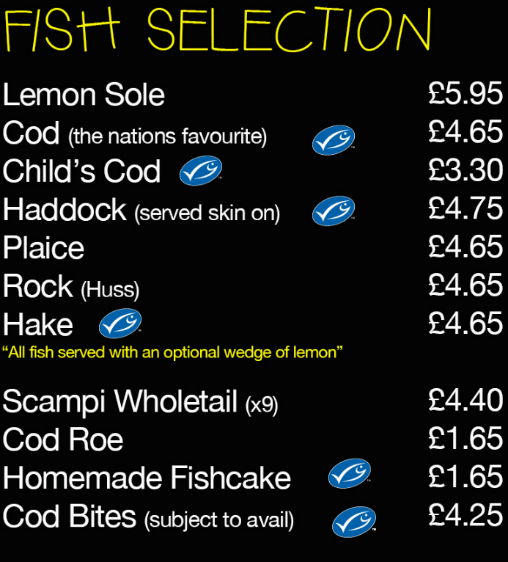 Jména ryb *Jména ryb *anglickyčeskylangustýnka (Nephrops norvegicus)ostroun obecnýCodHaketreskaplatýsLemon Sole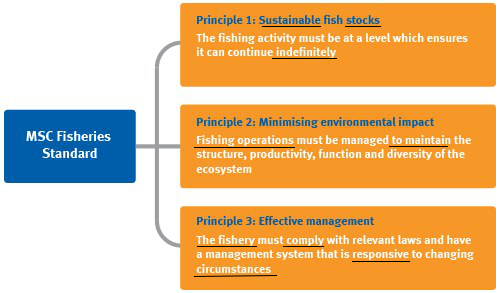 sustainablestocksindefinitelyfishing operationsto maintainthe fisherycomply withresponsivecircumstancesRozhodni o pravdivosti následujících tvrzení (ANO/NE)Rozhodni o pravdivosti následujících tvrzení (ANO/NE)Rozhodni o pravdivosti následujících tvrzení (ANO/NE)MSC standard chce zajistit stálý a udržitelně vysoký příjem pro rybáře.MSC standard chce zajistit stálý a udržitelně vysoký příjem pro rybáře.Rybáři musí dodržovat všechny zákony platné v místě, kde loví.Rybáři musí dodržovat všechny zákony platné v místě, kde loví.Rybáři musí mít vytvořen plán, jak reagovat na měnící se podmínky.Rybáři musí mít vytvořen plán, jak reagovat na měnící se podmínky.Není třeba zavádět žádná omezení lovu, pokud není ohrožen ekosystém.Není třeba zavádět žádná omezení lovu, pokud není ohrožen ekosystém.Je nutno lovit jen tolik ryb, aby byla zajištěna trvalá udržitelnost rybolovu v oblasti.Je nutno lovit jen tolik ryb, aby byla zajištěna trvalá udržitelnost rybolovu v oblasti.Metody lovu musí zachovávat strukturu, funkce i rozmanitost ekosystému.Metody lovu musí zachovávat strukturu, funkce i rozmanitost ekosystému.Živočich (anglicky)Živočich (rod a druh česky i latinsky)Řád (doplňte z výběru)Základní informace o životě a popis živočichaSoleplatýs červený (Microstomus kitt)Codtreska obecná (Gadus morhua)Rock (Huss)žraloci (žralouni)PlaiceKomerčně významná ryba obývající písečná dna moří evropského šelfu. Typická je hnědá barva, která se však liší v závislosti na prostředí. Život tráví na dně (přizpůsobena plochým tělem), kde vyhledává mlže a mnohoštětinatce.Haddocktreska jednoskvrnná (Melanogrammus aeglefinus)HakeScampiEkonomicky významný korýš známý jako „norský humr“. Dosahuje velikosti okolo 20 cm. Vyskytuje se v severovýchodním Atlantiku a Severním moři, kde žije na dně v jílovitých sedimentech. Živí se červy, drobnými rybami a medúzami.Jména ryb *Jména ryb *anglickyčeskyScampilangustýnka (Nephrops norvegicus)Rock (Huss)máčka skvrnitáCodtreskaHakeštikozubecHaddocktreskaPlaiceplatýsLemon Soleplatýssustainableudržitelný(fish) stocksrybí populaceindefinitelytrvale, stálefishing operations oopoperationsrybolovto maintainzachovatthe fisheryrybářství (firma)comply withsplňovat něcoresponsivereagujícícircumstancespodmínkyRozhodni o pravdivosti následujících tvrzení (ANO/NE)Rozhodni o pravdivosti následujících tvrzení (ANO/NE)Rozhodni o pravdivosti následujících tvrzení (ANO/NE)MSC standard chce zajistit stálý a udržitelně vysoký příjem pro rybáře.MSC standard chce zajistit stálý a udržitelně vysoký příjem pro rybáře.NERybáři musí dodržovat všechny zákony platné v místě, kde loví.Rybáři musí dodržovat všechny zákony platné v místě, kde loví.ANORybáři musí mít vytvořen plán, jak reagovat na měnící se podmínky.Rybáři musí mít vytvořen plán, jak reagovat na měnící se podmínky.ANONení třeba zavádět žádná omezení lovu, pokud není ohrožen ekosystém.Není třeba zavádět žádná omezení lovu, pokud není ohrožen ekosystém.NEJe nutno lovit jen tolik ryb, aby byla zajištěna trvalá udržitelnost rybolovu v oblasti.Je nutno lovit jen tolik ryb, aby byla zajištěna trvalá udržitelnost rybolovu v oblasti.ANOMetody lovu musí zachovávat strukturu, funkce i rozmanitost ekosystému.Metody lovu musí zachovávat strukturu, funkce i rozmanitost ekosystému.ANOŽivočich (anglicky)Živočich (rod a druh česky i latinsky)Řád (doplňte z výběru)Základní informace o životě a popis živočichaSoleplatýs červený (Microstomus kitt)platýsiPlatýs s typicky červenohnědou barvou. Vyskytuje se v severovýchodním Atlantiku. Jako ostatní platýsi, žije na písčitém dně v hloubkách kolem 200 m. Typická ryba pro Velkou Británii.Codtreska obecná (Gadus morhua)hrdloploutvíJedna z nejhojnějších ryb v Atlantiku. Ohrožená intenzivním rybolovem. Dravá, žije v hejnech v hloubkách mezi 30 a 50 metry. Loví menší ryby, například sledě.Rock (Huss)ostroun obecný (Squalus acanthia)–
i jiné druhyžraloci (žralouni)Drobný žralok typický pro všechna evropská pobřeží. Žije v hejnech v hloubkách až 1000 m. Loví ryby, zejména tresky. Velikost obvykle kolem jednoho metru. Plaiceplatýs velký (evropský)platýsiKomerčně významná ryba obývající písečná dna moří evropského šelfu. Typická je hnědá barva, která se však liší v závislosti na prostředí. Život tráví na dně (přizpůsobena plochým tělem), kde vyhledává mlže a mnohoštětinatce.Haddocktreska jednoskvrnná (Melanogrammus aeglefinus)hrdloploutvíTypická dravá ryba severní části Atlantického oceánu. Hojně lovená v evropských mořích. Obývá spíše hlubší vody (kolem 80–200 m). Ohrožená nadměrným rybolovem.Hakeštikozubec obecný (Merluccius merluccius)hrdloploutvíDravá ryba žijící v Atlantickém i Tichém oceánu. Živí se jinými rybami či hlavonožci. Žije u dna. Je lovena ve velkém zejména sítěmi vlečenými po dně. Ohrožená nadměrným rybolovem.Scampilangustýnka (Nephrops norvegicus)desetinožciEkonomicky významný korýš známý jako „norský humr“. Dosahuje velikosti okolo 20 cm. Vyskytuje se v severovýchodním Atlantiku a Severním moři, kde žije na dně v jílovitých sedimentech. Živí se červy, drobnými rybami a medúzami.